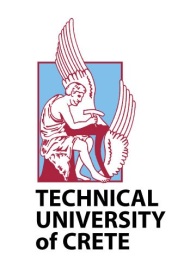 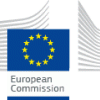 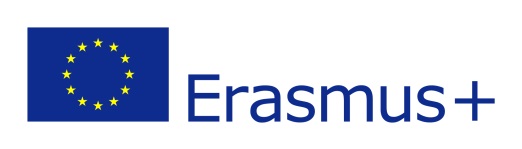 ΑΡΧΙΚΗ ΑΙΤΗΣΗ ΕΓΚΡΙΣΗΣ ΑΝΤΙΣΤΟΙΧΙΣΗΣ ΜΑΘΗΜΑΤΩΝ ERASMUSΧανιά …../……/201…Προς της ΓΣ της Σχολής………………………..……………………………………………………………………..Πολυτεχνείου ΚρήτηςΠαρακαλώ πολύ όπως  εγκριθεί, καταχωρηθεί και αναγνωριστεί η αντιστοίχιση των μαθημάτων που αναγράφονται στον παρακάτω πίνακα, τα οποία πρόκειται να παρακολουθήσω κατά τη διάρκεια της κινητικότητάς μου, στο πλαίσιο του Προγράμματος Erasmus+ στο:Επισυνάπτεται η αναλυτική ύλη των μαθημάτων που πρόκειται να παρακολουθήσω στο Ίδρυμα ΥποδοχήςONOMAΕΠΩΝΥΜΟΔΙΑΝΥΟΜΕΝΟ ΕΞΑΜΗΝΟ ΣΠΟΥΔΩΝΑΡΙΘΜ. ΜΗΤΡΩΟΥ ΣΧΟΛΗΣΤΗΛΕΦΩΝΟE-MAILΠΑΝΕΠΙΣΤΗΜΙΟΧΩΡΑΤΜΗΜΑ/ΣΧΟΛΗΕΞΑΜΗΝΟΧειμερινό / Εαρινό (επιλέξτε ένα από τα δύο)ΑΚΑΔΗΜ. ΕΤΟΣΤίτλος μαθήματος Ιδρύματος Υποδοχής (ΙΥ)ECTS Μαθήματος στο ΙΥΤίτλος μαθήματος Ιδρύματος Προέλευσης  (ΙΠ)ECTS Μαθήματος στο ΙΠ